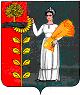 РОССИЙСКАЯ ФЕДЕРАЦИЯСОВЕТ ДЕПУТАТОВ СЕЛЬСКОГО ПОСЕЛЕНИЯПУШКИНСКИЙ СЕЛЬСОВЕТДобринского муниципального района Липецкой области77-я cессия VсозываР Е Ш Е Н И Е24.12.2019г.                                      с. Пушкино                                       №223 -рсО бюджете сельского поселения Пушкинский сельсовет Добринского муниципального района Липецкой области Российской Федерации на 2020 год и на плановый период 2021 и 2022 годовРассмотрев предоставленный администрацией сельского поселения Пушкинский сельсовет проект решения «О бюджете сельского поселения  Пушкинский сельсовет Добринского муниципального района Липецкой области Российской Федерации на 2020 год и на плановый период 2021 и 2022 годов», руководствуясь Положением «О бюджетном процессе сельского поселения Пушкинский сельсовет», ст. 12 Устава сельского поселения Пушкинский сельсовет Добринского муниципального района, учитывая рекомендации публичных слушаний и постоянных комиссий, Совет депутатов сельского поселения Пушкинский сельсовет                                          РЕШИЛ:1. Принять бюджет сельского поселения Пушкинский сельсовет Добринского муниципального района Липецкой области Российской Федерации на 2020 год и на плановый период 2021 и 2022 годов (прилагается).2. Направить указанный нормативно-правовой акт главе сельского  поселения для подписания и официального обнародования.3. Настоящее решение вступает в силу с 1 января 2020 года.Председатель Совета депутатов   сельского поселения Пушкинский сельсовет                                                            О.И. Леньшина           Принятрешением Совета депутатов сельского поселения Пушкинский сельсовет от 24.12.2019 №223-рс   Бюджет сельского поселения Пушкинский сельсовет Добринского муниципального района Липецкой области Российской Федерации на 2020 год и на плановый период 2021 и 2022годовСтатья 1. Основные характеристики бюджета сельского поселения на 2020 год и на плановый период 2021 и 2022 годов1.Утвердить основные характеристики бюджета сельского поселения на 2020 год:      1)общий объем доходов бюджета сельского поселения в сумме 6 026 326,13рублей;  2)общий объем расходов бюджета сельского поселения в сумме3 976 326,13рублей;       3) профицит бюджета в 2020 году равен сумме 2 050 000,00 рублей2.  Утвердить основные характеристики бюджета сельского поселения на плановый период 2021 и 2022годов:1) общий объем доходов бюджета сельского поселения на 2021 год в сумме 4 761 432,85 рублей и на 2022 год в сумме 4 850 860,00 рублей;  2) общий объем расходов бюджета сельского поселения  на 2021 год в сумме 4 761 432,85 рублей, в том числе условно утвержденные расходы в сумме 120 000,00 рублей  и на 2022 год в сумме 4 850 860,00рублей, в том числе условно утвержденные расходы в сумме 250 000,00 рублей.3. Утвердить источники финансирования дефицита бюджета сельского поселения на 2020 год и на плановый период 2021 и 2022 годов согласно приложению 1 к настоящему решению.Статья 2. Нормативы формирования доходов бюджета сельского поселения 1.Утвердить, что бюджет сельского поселения в 2020 году и плановый период 2021 и 2022 годов формируется  за счет налоговых и неналоговых доходов в соответствии с законодательством Российской Федерации о налогах и сборах.Статья 3.Главные администраторы доходов и источников финансирования дефицита бюджета1.Утвердить перечень главных администраторов доходов бюджета сельского поселения на 2020 год и на плановый период 2021 и 2022 годов согласно приложению 2 к настоящему решению.2. Утвердить перечень главных администраторов  источников  внутреннего финансирования  дефицита  бюджета сельского поселения на 2020 год и на плановый период 2021 и 2022годов согласно приложению 3 к настоящему решению. 3. Утвердить перечень главных администраторов доходов бюджета сельского поселения –территориальных органов федеральных органов исполнительной власти  на 2020 год и на плановый период 2021 и 2022годов согласно приложению 4 к настоящему решению.Статья 4. Объемы поступлений доходов в бюджет сельского поселения1.Учесть в бюджете сельского поселения  объем поступления доходов:1) на 2020 год согласно приложению   5  к настоящему  решению;2) на плановый период 2021 и 2022годовсогласно приложению 6к настоящему  решению.Статья 5. Бюджетные ассигнования бюджета сельского поселения на 2020 год и на плановый период 2021 и 2022 годов1.Утвердить распределение бюджетных ассигнований сельского поселения  по разделам и подразделам классификации расходов бюджетов Российской Федерации:1) на 2020 год согласно приложению   7  к настоящему  решению;  2) на плановый период 2021 и 2022годовсогласно приложению 8  к настоящему  решению.2.Утвердить ведомственную структуру расходов бюджета сельского поселения:1) на 2020 год согласно приложению   9  к настоящему  решению;  2) на плановый период 2021 и 2022годовсогласно приложению 10  к настоящему  решению.3.Утвердить распределение расходов бюджета сельского поселения по разделам, подразделам, целевым статьям (муниципальным программам и непрограммным направлениям деятельности),группам видов расходов классификации расходов бюджетов Российской Федерации:1) на 2020 год согласно приложению   11 к настоящему  решению;  2) на плановый период 2021 и 2022годовсогласно приложению  12 к настоящему  решению.4.Утвердить объем бюджетных ассигнований Дорожного фонда на 2020 год в сумме  526 851,00  рублей.5. Утвердить объем межбюджетных трансфертов, предусмотренных к получению из областного бюджета:1) на 2020 год  в сумме  1 750 413,45,00рублейсогласно приложению  13 к настоящему  решению;   2) на 2021 год в сумме 719 432,85,00 рублей и на  2022 год в сумме 485 860,00 рублей согласно приложению  14 к настоящему  решению.6. Утвердить объем межбюджетных трансфертов, передаваемых бюджету муниципального района из бюджета сельского поселения на осуществление части полномочий по решению вопросов местного значения:1) на 2020 год  в сумме  913 638,00 рублей согласно приложению   15 к настоящему  решению;  2) на 2021 год в сумме 1 210 466,00 рублей и на 2022 год в сумме 1 210 466,00 рублей согласно приложению  16 к настоящему  решению.7.  Утвердить объем межбюджетных трансфертов, предусмотренных к получению из районного бюджета :1) на 2020 год  в сумме   534 412,68 рублей согласно приложению   17 к настоящему  решению.Статья 6. Индексация должностных окладов и окладов за классный чин лиц, замещающих должности муниципальной службы сельского поселения, ежемесячного денежного вознаграждения выборных должностных лиц сельского поселения Повысить с 01 января 2020 года в 1,043 раза размеры должностных окладов и окладов за классный чин лиц, замещающих должности муниципальной службы сельского поселения, принятым решением Совета депутатов от 27 сентября 2016 года № 51-рс «О денежном содержании и социальных гарантиях лиц, замещающих должности муниципальной службы сельского поселения Пушкинский сельсовет Добринского муниципального района».        Повысить с 01 января 2020 года в 1,043 раза размеры ежемесячного денежного  вознаграждения выборных должностных лиц сельского поселения, принятым  решением Совета депутатов от 27 сентября 2016 года  № 50-рс «О социальных гарантиях выборных должностных лиц сельского поселения Пушкинский сельсовет Добринского муниципального района».Установить, что при индексации должностных окладов и окладов за классный чин лиц, замещающих должности муниципальной службы сельского поселения, ежемесячного денежного вознаграждения выборных должностных лиц сельского поселения, их размеры, а также размеры надбавок за выслугу лет, особые условия муниципальной службы, за работу со сведениями, составляющими государственную тайну, ежемесячного денежного поощрения лиц, замещающих должности муниципальной службы сельского поселения, размеры ежемесячного денежного поощрения выборных должностных лиц сельского поселения, подлежат округлению до целого рубля в сторону увеличения.Статья 7.Муниципальныезаимствования, муниципальный долг и предоставление муниципальных гарантий  сельского поселения1. Утвердить, что предельный объем муниципального долга сельского поселения на 2020год равен 2 050 000,00 рублей.Утвердить верхний предел муниципального  долга сельского поселения на 1 января 2021 года равен нулю, в том числе верхний предел долга по муниципальным гарантиям  сельского поселения равен нулю.Утвердить сумму средств, направляемых на уплату процентов за рассрочку кредитов в 2020 году в сумме 139081,00 рублей.2. Утвердить, что предельный объем муниципального  долга сельского поселения на 2021 год равен нулю.Утвердить верхний предел муниципального  долга сельского поселения на 1 января 2021 года равен нулю, в том числе верхний предел долга по муниципальным гарантиям  сельского поселения равен нулю.3. Утвердить, что предельный объем муниципального  долга сельского поселения на 2022 год равен нулю рублей.Утвердить верхний предел муниципального  долга сельского поселения на 1 января 2023 года равен нулю, в том числе верхний предел долга по муниципальным гарантиям  сельского поселения равен нулю.4. Утвердить программу муниципальных внутренних заимствований сельского поселения на 2020 год и на плановый период 2021 и 2022 годов согласно приложению 18 к настоящему  решению.Статья     8.   Установление арендной платыУтвердить базовый уровень годовой арендной платы за пользование муниципальным имуществом, находящимся в собственности поселения, в размере 500 рублей за .Статья 9. Особенности исполнения бюджета сельского поселения 1.Установить перечень расходов бюджета сельского поселения, подлежащих финансированию в первоочередном порядке: заработная плата и начисления на нее, оплата коммунальных  услуг, безвозмездные перечисления бюджету Добринского муниципального района.2.Осуществлять доведение лимитов бюджетных обязательств до главных распорядителей средств бюджета сельского поселения по расходам, указанным в части 1 настоящей статьи. По остальным расходам доведение лимитов бюджетных обязательств,  производить с учетом ожидаемого исполнения бюджета сельского поселения.3.Установитьв соответствии с частью 3 статьи 217 Бюджетного кодекса Российской Федерации, что основанием для внесения в 2020 году изменений в показатели сводной бюджетной росписи сельского поселения, связанные с особенностями исполнения бюджета сельского поселения и (или) перераспределения бюджетных ассигнований между главными распорядителями средств бюджета сельского поселения без внесения изменений в настоящее решение является:- передача полномочий по финансированию отдельных учреждений, мероприятий или расходов;- уточнение межбюджетных трансфертов из федерального, областного и районного бюджетов.Статья 10. Вступление в силу настоящего решенияНастоящее решение вступает в силу с 1 января 2020 года.Председатель Совета депутатов   сельского поселения Пушкинский сельсовет                                                                                                О.И. ЛеньшинаПриложение 1к бюджету сельского поселенияПушкинский сельсоветДобринского муниципального районаЛипецкой области Российской Федерациина 2020 год и плановый период 2021 и 2022 годовИСТОЧНИКИ ФИНАНСИРОВАНИЯ ДЕФИЦИТАБЮДЖЕТА СЕЛЬСКОГО ПОСЕЛЕНИЯ НА 2020 ГОД И НА ПЛАНОВЫЙ ПЕРИОД 2021 и 2022 годовПриложение 2к бюджету сельского поселенияПушкинский сельсовет Добринского муниципального районаЛипецкой области Российской Федерации на 2020 год и плановый период 2021 и 2022 годовПеречень главных администраторов доходов бюджета сельского поселения Пушкинский сельсовет Добринского муниципального района Липецкой области Российской ФедерацииПриложение 3к бюджету сельского поселенияПушкинский сельсовет Добринского муниципального районаЛипецкой области Российской Федерации на 2020 год и плановый период 2021 и 2022 годовПереченьГлавных администраторов источников внутреннего финансированиядефицита бюджета сельского поселения на 2020 год и плановый период 2021 и 2022 годовПриложение 5к бюджету сельского поселенияПушкинский сельсовет Добринского муниципального районаЛипецкой области Российской Федерации на 2020 год и плановый период 2021 и 2022 годовруб.Приложение 6к бюджету сельского поселенияПушкинский сельсовет Добринского муниципального районаЛипецкой области Российской Федерации на 2020 год и плановый период 2021 и 2022 годовруб.Приложение 7к бюджету сельского поселенияПушкинский сельсовет Добринского муниципального районаЛипецкой области Российской Федерации на 2020 год и плановый период 2021 и 2022 годовРаспределение бюджетных ассигнований сельского поселенияпо разделам и подразделам  классификации расходов бюджетовРоссийской   Федерации  на 2020 годруб.Приложение 8к бюджету сельского поселенияПушкинский сельсовет Добринского муниципального районаЛипецкой области Российской Федерации на 2020 год и плановый период 2021 и 2022 годовРаспределение бюджетных ассигнований сельского поселенияпо разделам и подразделам  классификации расходов бюджетовРоссийской   Федерации  на плановый период 2021 и 2022годовруб.Приложение 9к бюджету сельского поселенияПушкинский сельсовет Добринского муниципального районаЛипецкой области Российской Федерации на 2020 год и плановый период 2021 и 2022 годовВЕДОМСТВЕННАЯ   СТРУКТУРАрасходов бюджета сельского поселения на 2020 годруб.Приложение 10к  бюджету  сельского поселенияПушкинский сельсовет Добринского муниципального района Липецкой областиРоссийской Федерации на 2020 годи плановый период 2021 и 2022 годов.ВЕДОМСТВЕННАЯ   СТРУКТУРАрасходов бюджета сельского поселения на плановый период 2021 и 2022 годов               руб.Приложение 11к  бюджету  сельского поселенияПушкинский сельсовет Добринского муниципального района Липецкой областиРоссийской Федерации на 2020 годи плановый период 2021 и 2022 годовРаспределение  расходов бюджета сельского поселения  по разделам, подразделам, целевым статьям (муниципальным программам и непрограммным направлениям деятельности), группам видов расходов классификации расходов бюджетов Российской Федерации на  2020 годруб.Приложение 12к  бюджету  сельского поселенияПушкинский сельсовет Добринского муниципального района Липецкой областиРоссийской Федерации на 2020 годи плановый период 2021 и 2022 годов.Распределение  расходов бюджета сельского поселения  по разделам, подразделам, целевым статьям (муниципальным программам и непрограммным направлениям деятельности), группам видов расходов классификации расходов бюджетов Российской Федерации на  плановый период 2021и 2022 годовРуб.Приложение 13к  бюджету  сельского поселенияПушкинский сельсовет Добринского муниципального района Липецкой областиРоссийской Федерации на 2020 годи плановый период 2021 и 2022 годовОбъем межбюджетных трансфертов, предусмотренных к получениюиз областного бюджета на 2020 год       руб.Приложение № 14к  бюджету  сельского поселенияПушкинский сельсовет Добринскогомуниципального района Липецкой областиРоссийской Федерации на 2020 годи плановый период 2021 и 2022 годовОбъем межбюджетных трансфертов, предусмотренных к получениюиз областного бюджета на плановый период 2021и 2022 годов										руб.Приложение № 15к  бюджету  сельского поселенияПушкинский сельсовет Добринскогомуниципального района Липецкой областиРоссийской Федерации на 2020 годи плановый период 2021 и 2022 годовОбъем межбюджетных трансфертов,  передаваемых бюджетумуниципального района из бюджета сельского поселенияна осуществление части полномочий по решениювопросов местного значения на 2020 год			     руб.      Приложение № 16к  бюджету  сельского поселенияПушкинский сельсовет Добринскогомуниципального района Липецкой областиРоссийской Федерации на 2020 годи плановый период 2021 и 2022 годовОбъем межбюджетных трансфертов,  передаваемых бюджетумуниципального района из бюджета сельского поселенияна осуществление части полномочий по решениювопросов местного значения на плановый период 2021 и 2022годов			     руб.      Приложение № 17к  бюджету  сельского поселенияПушкинский сельсовет Добринскогомуниципального района Липецкой областиРоссийской Федерации на 2020 годи плановый период 2021 и  2022 годовОбъем межбюджетных трансфертов, предусмотренных к получениюиз районного бюджета на 2020 год                                                                                                                                    руб.Приложение № 18                                                                                     к бюджету сельского поселенияПушкинский сельсовет Добринского                                                                               муниципального района Липецкой области                                                                               Российской Федерации на 2020 год и                                                                               плановый период 2021и 2022 годов           ПРОГРАММА МУНИЦИПАЛЬНЫХ ВНУТРЕННИХЗАИМСТВОВАНИЙ СЕЛЬСКОГО ПОСЕЛЕНИЯ НА 2020 ГОД И ПЛАНОВЫЙ ПЕРИОД 2021 И 2022 ГОДОВруб.Наименование групп, подгрупп, статей, подстатей, элементов, кодов, экономической классификации источников внутреннего финансирования дефицита бюджетаКод администратораКод бюджетной классификации2020 год2021 год2022 годПолучение кредитов от кредитных организаций бюджетами поселений в валюте Российской Федерации91401 02 00 00 10 00007100,000,000,00Погашение бюджетами поселений кредитов от кредитных организаций в валюте Российской Федерации91401 02 00 00 10 0000810-1500000,00-0,000,00Получение кредитов от других бюджетов бюджетной системы Российской Федерации бюджетами сельских поселений в валюте Российской Федерации91401 03 01 00 10 0000 7100,000,000,00Погашение бюджетами сельских поселений кредитов от  других бюджетов бюджетной системы Российской Федерации в валюте Российской Федерации91401 03 01 00 10 0000 810-550000,000,000,00Изменение остатков на счетах по учету средств бюджета сельского поселения91401 05 00 00 10 0000 0000,000,000,00ИТОГО:-2050000,000,000,00Код бюджетной классификации  Российской Федерации Код бюджетной классификации  Российской Федерации Наименование главного администратора доходов бюджета сельского поселенияглавного администратора доходовдоходов бюджета сельского поселенияНаименование главного администратора доходов бюджета сельского поселения914Администрация сельского поселения Пушкинский сельсовет Добринского муниципального района Липецкой области Российской Федерации9141 11 05025 10 0000 120Доходы, получаемые в виде арендной платы, а также средства от продажи права на заключение договоров аренды за земли, находящиеся в собственности сельских  поселений (за исключением земельных участков муниципальных бюджетных и автономных учреждений)9141 11 05035 10 0000 120 Доходы от сдачи в аренду имущества, находящегося в оперативном управлении органов управления сельских поселений и созданных ими учреждений (за исключением имущества муниципальных бюджетных и автономных учреждений)9141 11 05075 10 0000 120Доходы от сдачи в аренду имущества, составляющего казну сельских поселений (за исключением земельных участков)914111 09045 10 0000 120Прочие поступления от использования имущества, находящегося в собственности сельских поселений (за исключением имущества муниципальных бюджетных и автономных учреждений, а также имущества муниципальных унитарных предприятий, в том числе казенных)9141 14 02053 10 0000 410Доходы от реализации иного имущества, находящегося в собственности сельских поселений (за исключением имущества муниципальных, бюджетных и автономных учреждений, а также имущества муниципальных унитарных предприятий, в том числе казенных), в части реализации основных средств по указанному имуществу9141 17 01050 10 0000 180Невыясненные поступления, зачисляемые в бюджеты  сельских поселений 9141 17 14030 10 0000 150Средства самообложения граждан, зачисляемые в бюджеты сельских поселений9142 02 15001 10 0000 150Дотации бюджетам сельских поселений на выравнивание бюджетной обеспеченности9142 02 15002 10 0000 150Дотации бюджетам сельских поселений на поддержку мер по обеспечению сбалансированности бюджетов9142 02 19999 10 0000 150Прочие дотации  бюджетам сельских поселений9142 02 29999 10 0000 150Прочие субсидии  бюджетам сельских поселений9142 02 35118 10 0000 150Субвенции бюджетам сельских поселений на осуществление первичного воинского учета на территориях, где отсутствуют военные комиссариаты9142 02 39999 10 0000 150Прочие субвенции бюджетам сельских  поселений914202 40014 10 0000 150Межбюджетные трансферты, передаваемые бюджетам сельских поселений из бюджетов муниципальных районов на осуществление части полномочий по решению вопросов местного значения в соответствии с заключенными соглашениями9142 02 90054 10 0000 150Прочие безвозмездные поступления в бюджеты  сельских поселений от бюджетов муниципальных районов9142 07 05010 10 0000 150Безвозмездные поступления от физических и юридических лиц на финансовое обеспечение дорожной деятельности, в том числе добровольных пожертвований, в отношении автомобильных дорог общего пользования местного значения сельских поселений  9142 07 05020 10 0000 150Поступления от денежных пожертвований, предоставляемых физическими лицами получателям средств бюджетов сельских поселений9142 07 05030 10 0000 150Прочие безвозмездные поступления в бюджеты сельских поселений9142 08 05000 10 0000 150Перечисления из бюджетов сельских поселений (в бюджеты поселений) для осуществления возврата (зачета) излишне уплаченных или излишне  взысканных сумм налогов, сборов и иных платежей, а также сумм процентов за несвоевременное  осуществление такого возврата и процентов, начисленных на излишне взысканные суммыКод бюджетной классификации  Российской Федерации Код бюджетной классификации  Российской Федерации Наименование источников внутреннего финансирования бюджетаНаименование источников внутреннего финансирования бюджета914Администрация сельского поселения Пушкинский сельсовет Добринского муниципального района Липецкой области Российской Федерации91401 05 020110 0 000 510Увеличение прочих остатков денежных средств бюджетов сельских поселенийУвеличение прочих остатков денежных средств бюджетов сельских поселений91401 05 020110 0 000 610Уменьшение прочих остатков денежных средств бюджетов сельских поселенийУменьшение прочих остатков денежных средств бюджетов сельских поселений91401 03 01 00 10 0000 710Получение кредитов от других бюджетов бюджетной системы Российской Федерации бюджетами сельских поселений в валюте Российской ФедерацииПолучение кредитов от других бюджетов бюджетной системы Российской Федерации бюджетами сельских поселений в валюте Российской Федерации91401 03 01 00 10 0000 810Погашение бюджетами сельских поселений кредитов от других бюджетов бюджетной системы Российской Федерации в валюте Российской ФедерацииПогашение бюджетами сельских поселений кредитов от других бюджетов бюджетной системы Российской Федерации в валюте Российской ФедерацииПриложение 4к бюджету сельского поселенияПушкинский сельсовет Добринского муниципального районаЛипецкой области Российской Федерации на 2020 год и плановый период 2021 и 2022 годовПеречень  главных администраторов доходов  бюджета  сельского поселения  – территориальных органов федеральных органов исполнительной власти на 2020 год и плановый период 2021 и 2022 годов
<*> Администрирование поступлений по всем подстатьям соответствующей статьи осуществляется администратором, указанным в группировочном коде бюджетной классификации.Объем доходов по бюджету сельского поселения                                                                                                                         Пушкинский сельсовет  на 2020 годОбъем доходов по бюджету сельского поселения                                                                                                                         Пушкинский сельсовет  на 2020 годОбъем доходов по бюджету сельского поселения                                                                                                                         Пушкинский сельсовет  на 2020 годКод бюджетной классификацииНаименование показателейСумма                           2020 г.Налоговые доходы3 741 500,00101 02000 00 0000 110Налог на доходы с физических лиц1 186 500,00105 03000 00 0000 110Единый сельскохозяйственный налог75 000,00105 01000 00 0000 110Налог, взимаемый в связи с применением упрощенной системы налогообложения225 000,00106 01000 00 0000 110Налог на имущество физических лиц80 000,00106 06000 00 0000 110Земельный налог2 175 000,001 00 00000 00 0000 000Итого собственных доходов3 741 500,00202 15001 10 0000 150Дотация на выравнивание бюджетной обеспеченности поселений941 000,00202 1500210 0000 150Дотация на поддержку мер по обеспечению сбалансированности местных бюджетов719 200,00202 29999 10 0000 150Прочие субсидии бюджетам сельских поселений9 313,45202 35118 10 0000 150Субвенция бюджетам поселений на осуществление первичного воинского учета на территориях, где отсутствуют военные комиссариаты80 900,00202 40014 10 0000 150Межбюджетные трансферты, передаваемые бюджетам сельских поселений из бюджетов муниципальных районов на осуществление части полномочий по решению вопросов местного значения в соответствии с заключенными соглашениями534 412,682 00 00000 00 0000 000Безвозмездные поступления, всего2 284 826,13ВСЕГО ДОХОДОВ6 026 326,13Объем доходов по бюджету сельского поселения                                                                                                                         Пушкинский сельсовет  на плановый период 2021 и 2022годовОбъем доходов по бюджету сельского поселения                                                                                                                         Пушкинский сельсовет  на плановый период 2021 и 2022годовОбъем доходов по бюджету сельского поселения                                                                                                                         Пушкинский сельсовет  на плановый период 2021 и 2022годовОбъем доходов по бюджету сельского поселения                                                                                                                         Пушкинский сельсовет  на плановый период 2021 и 2022годовКод бюджетной классификацииНаименование показателей                         2021 год2022 годНалоговые доходы4 042 000,004 365 000,00101 02000 00 0000 110Налог на доходы с физических лиц1 220 000,001 275 000,00105 03000 00 0000 110Единый сельскохозяйственный налог75 000,0075 000,00105 01000 00 0000 110Налог, взимаемый в связи с применением упрощенной системы налогообложения260 000,00275 000,00106 01000 00 0000 110Налог на имущество физических лиц94 000,00108 000,00106 06000 00 0000 110Земельный налог2 393 000,002 632 000,001 00 00000 00 0000 000Итого собственных доходов4 042 000,004 365 000,00202 15001 10 0000 150Дотация на выравнивание бюджетной обеспеченности поселений629 000,00393 000,00 202 3511810 0000 150Субвенция бюджетам поселений на осуществление первичного воинского учета на территориях, где отсутствуют военные комиссариаты81 200,0083 600,00202 29999 10 0000 150Прочие субсидии бюджетам сельских поселений9 232,859 260,002 00 00000 00 0000 000Безвозмездные поступления, всего719 432,85485 860,00ВСЕГО ДОХОДОВ4 761 432,854 850 860,00НаименованиеРазделПодраздел2020 годВсего3 976 326,16Общегосударственные вопросы01002 375 046,45Функционирование высшего должностного  лица субъекта Российской Федерации и муниципального образования0102825 953,00Функционирование Правительства Российской Федерации, высших исполнительных органов государственной власти субъектов Российской Федерации, местных администраций 01041 413 310,00Обеспечение деятельности финансовых, налоговых и таможенных органов и органов финансового(финансово-бюджетного) надзора0106115 470,00Другие общегосударственные вопросы011320 313,45Национальная оборона020080 900,00Мобилизационная  и вневойсковая подготовка020380 900,00Национальная экономика0400526 851,00Дорожное хозяйство (дорожные фонды)0409526 851,00Жилищно-коммунальное хозяйство050056 279,68Жилищное хозяйство05017 561,68Благоустройство050348 718,00Культура , кинематография0800798 168,00Культура 0801798 168,00Обслуживание государственного и муниципального долга1300139 081,00Обслуживание государственного внутреннего и муниципального долга1301139 081,00НаименованиеРазделПодраздел2021 год2022 годВсего4 761 432,854 850860,00Общегосударственные вопросы01002 847 232,852 918 260,00Функционирование высшего должностного  лица субъекта Российской Федерации и муниципального образования0102825 953,00 825 953,00Функционирование Правительства Российской Федерации, высших исполнительных органов государственной власти субъектов Российской Федерации, местных администраций 01041 891 077,001 962 077,00Обеспечение деятельности финансовых, налоговых и таможенных органов и органов финансового(финансово-бюджетного) надзора0106109 970,00109 970,00Другие общегосударственные вопросы011320 232,8520 260,00Национальная оборона020081 200,0083 600,00Мобилизационная  и вневойсковая подготовка020381 200,0083 600,00Жилищно-коммунальное хозяйство0503612 504,00498504,00Благоустройство0503612 504,00498 504,00Культура , кинематография08001 100 496,001 100 496,00Культура 08011 100 496,001 100 496,00Условно утвержденные расходы120 000,00250 000,00Условно утвержденные расходы120 000,00250 000,00ГлавныйраспорядительРазделПодразделЦелевая статьяВид расходовСУММААдминистрация сельского поселения Пушкинский сельсовет Добринского муниципального района Липецкой области Российской Федерации, всего9143 976 326,13Общегосударственные вопросы914012 375 046,45Функционирование высшего должностного лица субъекта Российской Федерации и муниципального образования9140102825 953,00Непрограммные расходы бюджета сельского поселения914010299 0 00 00000825 953,00Обеспечение деятельности органов  местного самоуправления сельского поселения914010299 1 00 00000825 953,00Обеспечение деятельности главы местной администрации (исполнительно-распорядительного органа муниципального образования)  914010299 1 00 00050825 953,00Расходы на выплаты персоналу в целях обеспечения выполнения функций государственными (муниципальными) органами, казенными учреждениями, органами управления государственными внебюджетными фондами914010299 1 00 00050100825 953,00Функционирование Правительства Российской Федерации, высших исполнительных органов государственной власти субъектов Российской Федерации, местных администраций 91401041 413 310,00Непрограммные расходы бюджета  сельского поселения914010499 0 00 000001 413 310,00Иные непрограммные мероприятия914010499 9 00 000001 413 310,00Расходы на выплаты по оплате труда работников органов местного самоуправления914010499 9 00 001101 413 310,00Расходы на выплаты персоналу в целях обеспечения выполнения функций государственными (муниципальными) органами, казенными учреждениями, органами управления государственными внебюджетными фондами914010499 9 00 001101001 413 310,00Обеспечение деятельности финансовых, налоговых и таможенных органов и органов финансового(финансово-бюджетного) надзора9140106115 470,00Непрограммные расходы бюджета сельского поселения914010699 0 00 00000115 470,00Иные непрограммные мероприятия 914010699 9 00 00000115 470,00Межбюджетные трансферты бюджету муниципального района из бюджета  сельского поселения на осуществление части полномочий по решению вопросов местного значения в соответствии с заключенным соглашением 914010699 9 00 00130115 470,00Межбюджетные трансферты914010699 9 00 00130500115 470,00Другие общегосударственные вопросы914011320 313,45Муниципальная программа сельского поселения «Устойчивое развитие территории сельского поселения Пушкинский сельсовет на 2019-2024 годы»914011301 0 00 0000020 313,45Подпрограмма «Обеспечение реализации муниципальной политики на территории сельского поселения Пушкинский сельсовет»914011301 4 00 0000020 313,45Основное мероприятие «Приобретение услуг по сопровождению сетевого программного обеспечения по электронному ведению похозяйственного учета914011301 4 02 0000015 313,45Расходы на приобретение программного обеспечения 914011301 4 02 867909 313,45Закупка товаров, работ и услуг для обеспечения государственных (муниципальных) нужд914011301 4 02 867902009 313,45Расходы на приобретение программного обеспечения на условиях софинансирования с областным бюджетом914011301 4 02 S67906 000,00Закупка товаров, работ и услуг для  обеспечения государственных (муниципальных) нужд914011301 4 02 S67902006 000,00Основное мероприятие Ежегодные членские взносы в Ассоциацию «Совета муниципальных образований» 914011301 4 03 000005 000,00Расходы на оплату членских взносов914011301 4 03 200805 000,00Иные бюджетные ассигнования914011301 4 03 200808005 000,00Национальная оборона9140280 900,00Мобилизационная  и вневойсковая подготовка914020380 900,00Непрограммные расходы бюджета  сельского поселения914020399 0 00 0000080 900,00Иные непрограммные мероприятия914020399 9 00 0000080 900,00Осуществление первичного воинского учета на территориях, где отсутствуют военные комиссариаты914020399 9 00 5118080 900,00Расходы на выплаты персоналу в целях обеспечения выполнения функций государственными (муниципальными) органами, казенными учреждениями, органами управления государственными внебюджетными фондами914020399 9 00 5118010076 200,00Закупка товаров, работ и услуг для обеспечения государственных (муниципальных) нужд914020399 9 00 511802004 700,00Национальная экономика91404526 851,00Дорожное хозяйство (дорожные фонды)9140409526 851,00Муниципальная программа сельского поселения «Устойчивое развитие территории сельского поселения Пушкинский сельсовет на 2019-2024 годы»914040901 0 00 00000526 851,00Подпрограмма «Обеспечение населения качественной, развитой инфраструктурой и повышения уровня благоустройства территории сельского поселения Пушкинский сельсовет»914040901 1 00 00000526 851,00Основное мероприятие «Содержание инженерной инфраструктуры сельского поселения Пушкинский сельсовет»914040901 1 01 00000526 851,00Расходы на содержание дорог914040901 1 01 41100526 851,00Закупка товаров, работ и услуг для обеспечения государственных (муниципальных) нужд914040901 1 01 41100200 213 600,00Расходы по погашению кредиторской задолженности прошлых лет по ремонту автомобильных дорог в границах сельского поселения914040901 1 01 41400313 251,00Закупка товаров, работ и услуг для обеспечения государственных (муниципальных) нужд914040901 1 01 41400200313 251,00Жилищно-коммунальное хозяйство9140556 279,68Жилищное хозяйство91405017 561,68Муниципальная программа сельского поселения «Устойчивое развитие территории сельского поселения Пушкинский сельсовет на 2019-2024 годы»914050101 0 00 000007 561,68Подпрограмма «Обеспечение населения качественной, развитой инфраструктурой и повышения уровня благоустройства территории сельского поселения Пушкинский сельсовет»914050101 1 00 000007 561,68Основное мероприятие «Содержание муниципального жилищного фонда»914050101 1 04 000007 561,68Взносы на капремонт многоквартирных домов914050101 1 04 412007 561,68Закупка товаров, работ и услуг для обеспечения государственных (муниципальных) нужд914050101 1 04 412002007 561,68Благоустройство914050348 718,00Муниципальная программа сельского поселения «Устойчивое развитие территории сельского поселения Пушкинский сельсовет на 2019-2024 годы»914050301 0 00 0000048 718,00Подпрограмма «Обеспечение населения качественной, развитой инфраструктурой и повышения уровня благоустройства территории сельского поселения Пушкинский сельсовет»914050301 1 00 0000048 718,00Основное мероприятие «Текущие расходы на содержание, реконструкцию и поддержание в рабочем состоянии системы уличного освещения сельского поселения»914050301 1 02 20010 8 718,00Расходы на уличное освещение914050301 1 02 200108 718,00Закупка товаров, работ и услуг для обеспечения государственных (муниципальных) нужд914050301 1 02 200102008 718,00Основное мероприятие «Прочие мероприятия по благоустройству сельского поселения»914050301 1 03 0000040 000,00Реализация направления расходов основного мероприятия «Прочие мероприятия по благоустройству сельского поселения»914050301 1 03 9999940 000,00 Закупка товаров, работ и услуг для обеспечения государственных (муниципальных) нужд914050301 1 03 9999920040 000,00Культура, кинематография 91408798 168,00Культура 9140801798 168,00Муниципальная программа сельского поселения «Устойчивое развитие территории сельского поселения Пушкинский сельсовет на 2019-2024 годы»914080101 0 00 00000798 168,00Подпрограмма «Развитие социальной сферы на территории сельского поселения Пушкинский сельсовет»914080101 2 00 00000798 168,00Основное мероприятие «Создание условий и проведение мероприятий направленных на развитие культуры сельского поселения»9140801 01 2 02 00000798 168,00Межбюджетные трансферты бюджету муниципального района на осуществление полномочий в части создания условий для организации досуга и обеспечения жителей поселений услугами организаций культуры в соответствии с заключенным соглашением914080101 2 02 09100798 168,00Межбюджетные трансферты9140801 01 2 02 09100500798 168,00Обслуживание государственного и муниципального долга91413139 081,00Обслуживание государственного внутреннего и муниципального долга9141301139 081,00Муниципальная программа сельского поселения «Устойчивое развитие территории сельского поселения Пушкинский сельсовет на 2019-2024 годы»914130101 0 00 00000139 081,00Подпрограмма «Обеспечение реализации муниципальной политики на территории сельского поселения Пушкинский сельсовет»914130101 4 00 00000139 081,00Основное мероприятие «Обслуживание муниципального долга»914130101 4 06 00000139 081,00Расходы на обслуживание муниципального долга914130101 4 06 20090139 081,00Обслуживание государственного (муниципального) долга914130101 4 06 20090700139 081,00ГлавныйраспорядительРазделПодразделЦелевая статьяВид расходов2021 год2022 годАдминистрация сельского поселения Пушкинский сельсовет Добринского муниципального района Липецкой области Российской Федерации, всего9144 761 432,854 850 860,00Общегосударственные вопросы914012 847 232,852 918 260,00Функционирование высшего должностного лица субъекта Российской Федерации и муниципального образования9140102825 953,00825 953,00Непрограммные расходы бюджета сельского поселения91401029900000000825 953,00825 953,00Обеспечение деятельности органов  местного самоуправления сельского поселения91401029910000000825 953,00825 953,00Обеспечение деятельности главы местной администрации (исполнительно-распорядительного органа муниципального образования)  91401029910000050825 953,00825 953,00Расходы на выплаты персоналу в целях обеспечения выполнения функций государственными (муниципальными) органами, казенными учреждениями, органами управления государственными внебюджетными фондами91401029910000050100825 953,00825 953,00Функционирование Правительства Российской Федерации, высших исполнительных органов государственной власти субъектов Российской Федерации, местных администраций 91401041 891 077,001 962 077,00Непрограммные расходы бюджета  сельского поселения914010499000000001 891 077,001 962 077,00Иные непрограммные мероприятия914010499900000001 891 077,001 962 077,00Расходы на выплаты по оплате труда работников органов местного самоуправления914010499900001101 567 310,001 567 310,00Расходы на выплаты персоналу в целях обеспечения выполнения функций государственными (муниципальными) органами, казенными учреждениями, органами управления государственными внебюджетными фондами914010499900001101001 567 310,001 567 310,00Расходы на обеспечение функций органов местного самоуправления (за исключением расходов на выплаты по оплате труда работников указанных органов)91401049990000120323 767,00395 767,00Закупка товаров, работ и услуг для обеспечения государственных (муниципальных) нужд91401049990000120200217 490,00288 490,00Иные бюджетные ассигнования91401049990000120800106 277,00106 277,00Обеспечение деятельности финансовых, налоговых и таможенных органов и органов финансового(финансово-бюджетного) надзора9140106109 970,00109 970,00Непрограммные расходы бюджета сельского поселения91401069900000000109 970,00109 970,00Иные непрограммные мероприятия 91401069990000000109 970,00109 970,00Межбюджетные трансферты бюджету муниципального района из бюджета  сельского поселения на осуществление части полномочий по решению вопросов местного значения в соответствии с заключенным соглашением 91401069990000130109 970,00109 970,00Межбюджетные трансферты91401069990000130500109 970,00109 970,00Другие общегосударственные вопросы914011320 232,8520 260,00Муниципальная программа сельского поселения «Устойчивое развитие территории сельского поселения Пушкинский сельсовет на 2019-2024 годы»9140113010000000020 232,8520 260,00Подпрограмма «Обеспечение реализации муниципальной политики на территории сельского поселения Пушкинский сельсовет»9140113014000000020 232,8520 260,00Основное мероприятие «Приобретение услуг по сопровождению сетевого программного обеспечения по электронному ведению похозяйственного учета9140113014020000015 232,8515 260,00Расходы на приобретение программного обеспечения 914011301402867909232,859260,00Закупка товаров, работ и услуг для обеспечения государственных (муниципальных) нужд914011301402867902009232,859260,00Расходы на приобретение программного обеспечения на условиях софинансирования с областным бюджетом914011301402S67906 000,006 000,00Закупка товаров, работ и услуг для  обеспечения государственных (муниципальных) нужд914011301402S67902006 000,006 000,00Основное мероприятие Ежегодные членские взносы в Ассоциацию «Совета муниципальных образований» 914011301403000005 000,005 000,00Расходы на оплату членских взносов914011301403200805 000,005 000,00Иные бюджетные ассигнования914011301403200808005 000,005 000,00Национальная оборона9140281 200,0083600,00Мобилизационная  и вневойсковая подготовка914020381 200,0083600,00Непрограммные расходы бюджета  сельского поселения9140203990000000081 200,0083600,00Иные непрограммные мероприятия9140203999000000081 200,0083600,00Осуществление первичного воинского учета на территориях, где отсутствуют военные комиссариаты9140203999005118081 200,0083600,00Расходы на выплаты персоналу в целях обеспечения выполнения функций государственными (муниципальными) органами, казенными учреждениями, органами управления государственными внебюджетными фондами9140203999005118010076 200,0078 600,00Закупка товаров, работ и услуг для обеспечения государственных (муниципальных) нужд914020399900511802005 000,005 000,00Благоустройство9140503607 004,00493 004,00Муниципальная программа сельского поселения «Устойчивое развитие территории сельского поселения Пушкинский сельсовет на 2019-2024 годы»91405030100000000607 004,00493 004,00Подпрограмма «Обеспечение населения качественной, развитой инфраструктурой и повышения уровня благоустройства территории сельского поселения Пушкинский сельсовет»91405030110000000607 004,00493 004,00Основное мероприятие «Текущие расходы на содержание, реконструкцию и поддержание в рабочем состоянии системы уличного освещения сельского поселения»91405030110220010607 004,00493 004,00Расходы на уличное освещение91405030110220010607 004,00493 004,00Закупка товаров, работ и услуг для обеспечения государственных (муниципальных) нужд91405030110220010200607 004,00493 004,00Культура, кинематография 914081 100 496,001 100 496,00Культура 91408011 100 496,001 100 496,00Муниципальная программа сельского поселения «Устойчивое развитие территории сельского поселения Пушкинский сельсовет на 2019-2024 годы»914080101000000001 100 496,001 100 496,00Подпрограмма «Развитие социальной сферы на территории сельского поселения Пушкинский сельсовет»914080101200000001 100 496,001 100 496,00Основное мероприятие «Создание условий и проведение мероприятий направленных на развитие культуры сельского поселения»914080101202000001 100 496,001 100 496,00Межбюджетные трансферты бюджету муниципального района на осуществление полномочий в части создания условий для организации досуга и обеспечения жителей поселений услугами организаций культуры в соответствии с заключенным соглашением914080101202091001 100 496,001 100 496,00Межбюджетные трансферты914080101202091005001 100 496,001 100 496,00Условно утвержденные расходы914120 000,00250 000,00Условно утвержденные расходы914120 000,00250 000,00Непрограммные расходы бюджета сельского поселения914120 000,00250 000,00Иные непрограммные мероприятия 914120 000,00250 000,00Условно утвержденные расходы914120 000,00250 000,00Иные бюджетные ассигнования 914120 000,00250 000,00РазделПодразделЦелевая статьяВид расходовСУММААдминистрация сельского поселения Пушкинский сельсовет Добринского муниципального района Липецкой области Российской Федерации, всего3 976 326,13Общегосударственные вопросы012 375 046,45Функционирование высшего должностного лица субъекта Российской Федерации и муниципального образования0102825 953,00Непрограммные расходы бюджета сельского поселения010299 0 00 00000825 953,00Обеспечение деятельности органов  местного самоуправления сельского поселения010299 1 00 00000825 953,00Обеспечение деятельности главы местной администрации (исполнительно-распорядительного органа муниципального образования)  010299 1 00 00050825 953,00Расходы на выплаты персоналу в целях обеспечения выполнения функций государственными (муниципальными) органами, казенными учреждениями, органами управления государственными внебюджетными фондами010299 1 00 00050100825 953,00Функционирование Правительства Российской Федерации, высших исполнительных органов государственной власти субъектов Российской Федерации, местных администраций 01041 413 310,00Непрограммные расходы бюджета  сельского поселения010499 0 00 000001 413 310,00Иные непрограммные мероприятия010499 9 00 000001 413 310,00Расходы на выплаты по оплате труда работников органов местного самоуправления010499 9 00 001101 413 310,00Расходы на выплаты персоналу в целях обеспечения выполнения функций государственными (муниципальными) органами, казенными учреждениями, органами управления государственными внебюджетными фондами010499 9 00 001101001 413 310,00Обеспечение деятельности финансовых, налоговых и таможенных органов и органов финансового(финансово-бюджетного) надзора0106115 470,00Непрограммные расходы бюджета сельского поселения010699 0 00 00000115 470,00Иные непрограммные мероприятия 010699 9 00 00000115 470,00Межбюджетные трансферты бюджету муниципального района из бюджета  сельского поселения на осуществление части полномочий по решению вопросов местного значения в соответствии с заключенным соглашением 010699 9 00 00130115 470,00Межбюджетные трансферты010699 9 00 00130500115 470,00Другие общегосударственные вопросы011320 313,45Муниципальная программа сельского поселения «Устойчивое развитие территории сельского поселения Пушкинский сельсовет на 2019-2024 годы»011301 0 00 000007 000,00Подпрограмма «Обеспечение реализации муниципальной политики на территории сельского поселения Пушкинский сельсовет»011301 4 00 000007 000,00Основное мероприятие «Приобретение услуг по сопровождению сетевого программного обеспечения по электронному ведению похозяйственного учета011301 4 02 0000015 313,45Расходы на приобретение программного обеспечения 011301 4 02 867909 313,45Закупка товаров, работ и услуг для обеспечения государственных (муниципальных) нужд011301 4 02 867902009 313,45Расходы на приобретение программного обеспечения на условиях софинансирования с областным бюджетом011301 4 02 S67906 000,00Закупка товаров, работ и услуг для  обеспечения государственных (муниципальных) нужд011301 4 02 S67902006 000,00Основное мероприятие Ежегодные членские взносы в Ассоциацию «Совета муниципальных образований» 011301 4 03 000005 000,00Расходы на оплату членских взносов011301 4 03 200805 000,00Иные бюджетные ассигнования011301 4 03 200808005 000,00Национальная оборона0280 900,00Мобилизационная  и вневойсковая подготовка020380 900,00Непрограммные расходы бюджета  сельского поселения020399 0 00 0000080 900,00Иные непрограммные мероприятия020399 9 00 0000080 900,00Осуществление первичного воинского учета на территориях, где отсутствуют военные комиссариаты020399 9 00 5118080 900,00Расходы на выплаты персоналу в целях обеспечения выполнения функций государственными (муниципальными) органами, казенными учреждениями, органами управления государственными внебюджетными фондами020399 9 00 5118010076 200,00Закупка товаров, работ и услуг для обеспечения государственных (муниципальных) нужд020399 9 00 511802004 700,00Национальная экономика04526 851,00Дорожное хозяйство (дорожные фонды)0409526 851,00Муниципальная программа сельского поселения «Устойчивое развитие территории сельского поселения Пушкинский сельсовет на 2019-2024 годы»040901 0 00 00000526 851,00Подпрограмма «Обеспечение населения качественной, развитой инфраструктурой и повышения уровня благоустройства территории сельского поселения Пушкинский сельсовет»040901 1 00 00000526 851,00Основное мероприятие «Содержание инженерной инфраструктуры сельского поселения Пушкинский сельсовет»040901 1 01 00000526 851,00Расходы на содержание дорог040901 1 01 41100526 851,00Закупка товаров, работ и услуг для обеспечения государственных (муниципальных) нужд040901 1 01 41100200 213 600,00Расходы по погашению кредиторской задолженности прошлых лет по ремонту автомобильных дорог в границах сельского поселения040901 1 01 41400313 251,00Закупка товаров, работ и услуг для обеспечения государственных (муниципальных) нужд040901 1 01 41400200313 251,00Жилищно-коммунальное хозяйство0556 279,68Жилищное хозяйство05017 561,68Муниципальная программа сельского поселения «Устойчивое развитие территории сельского поселения Пушкинский сельсовет на 2019-2024 годы»050101 0 00 000007 561,68Подпрограмма «Обеспечение населения качественной, развитой инфраструктурой и повышения уровня благоустройства территории сельского поселения Пушкинский сельсовет»050101 1 00 000007 561,68Основное мероприятие «Содержание муниципального жилищного фонда»050101 1 04 000007 561,68Взносы на капремонт многоквартирных домов050101 1 04 412007 561,68Закупка товаров, работ и услуг для обеспечения государственных (муниципальных) нужд050101 1 04 412002007 561,68Благоустройство050348 718,00Муниципальная программа сельского поселения «Устойчивое развитие территории сельского поселения Пушкинский сельсовет на 2019-2024 годы»050301 0 00 0000048 718,00Подпрограмма «Обеспечение населения качественной, развитой инфраструктурой и повышения уровня благоустройства территории сельского поселения Пушкинский сельсовет»050301 1 00 0000048 718,00Основное мероприятие «Текущие расходы на содержание, реконструкцию и поддержание в рабочем состоянии системы уличного освещения сельского поселения»050301 1 02 20010 8 718,00Расходы на уличное освещение050301 1 02 200108 718,00Закупка товаров, работ и услуг для обеспечения государственных (муниципальных) нужд050301 1 02 200102008 718,00Основное мероприятие «Прочие мероприятия по благоустройству сельского поселения»050301 1 03 0000040 000,00Реализация направления расходов основного мероприятия «Прочие мероприятия по благоустройству сельского поселения»050301 1 03 9999940 000,00 Закупка товаров, работ и услуг для обеспечения государственных (муниципальных) нужд050301 1 03 9999920040 000,00Культура, кинематография 08798 168,00Культура 0801798 168,00Муниципальная программа сельского поселения «Устойчивое развитие территории сельского поселения Пушкинский сельсовет на 2019-2024 годы»080101 0 00 00000798 168,00Подпрограмма «Развитие социальной сферы на территории сельского поселения Пушкинский сельсовет»080101 2 00 00000798 168,00Основное мероприятие «Создание условий и проведение мероприятий направленных на развитие культуры сельского поселения»0801 01 2 02 00000798 168,00Межбюджетные трансферты бюджету муниципального района на осуществление полномочий в части создания условий для организации досуга и обеспечения жителей поселений услугами организаций культуры в соответствии с заключенным соглашением080101 2 02 09100798 168,00Межбюджетные трансферты0801 01 2 02 09100500798 168,00Обслуживание государственного и муниципального долга13139 081,00Обслуживание государственного внутреннего и муниципального долга1301139 081,00Муниципальная программа сельского поселения «Устойчивое развитие территории сельского поселения Пушкинский сельсовет на 2019-2024 годы»130101 0 00 00000139 081,00Подпрограмма «Обеспечение реализации муниципальной политики на территории сельского поселения Пушкинский сельсовет»130101 4 00 00000139 081,00Основное мероприятие «Обслуживание муниципального долга»130101 4 06 00000139 081,00Расходы на обслуживание муниципального долга130101 4 06 20090139 081,00Обслуживание государственного (муниципального) долга130101 4 06 20090700139 081,00РазделПодразделЦелевая статьяВид расходов2021 год2022 годАдминистрация сельского поселения Пушкинский сельсовет Добринского муниципального района Липецкой области Российской Федерации, всего4 761 432,854 850 860,00Общегосударственные вопросы012 847 232,852 918 260,00Функционирование высшего должностного лица субъекта Российской Федерации и муниципального образования0102825 953,00825 953,00Непрограммные расходы бюджета сельского поселения01029900000000825 953,00825 953,00Обеспечение деятельности органов  местного самоуправления сельского поселения01029910000000825 953,00825 953,00Обеспечение деятельности главы местной администрации (исполнительно-распорядительного органа муниципального образования)  01029910000050825 953,00825 953,00Расходы на выплаты персоналу в целях обеспечения выполнения функций государственными (муниципальными) органами, казенными учреждениями, органами управления государственными внебюджетными фондами01029910000050100825 953,00825 953,00Функционирование Правительства Российской Федерации, высших исполнительных органов государственной власти субъектов Российской Федерации, местных администраций 01041 891 077,001 962 077,00Непрограммные расходы бюджета  сельского поселения010499000000001 891 077,001 962 077,00Иные непрограммные мероприятия010499900000001 891 077,001 962 077,00Расходы на выплаты по оплате труда работников органов местного самоуправления010499900001101 567 310,001 567 310,00Расходы на выплаты персоналу в целях обеспечения выполнения функций государственными (муниципальными) органами, казенными учреждениями, органами управления государственными внебюджетными фондами010499900001101001 567 310,001 567 310,00Расходы на обеспечение функций органов местного самоуправления (за исключением расходов на выплаты по оплате труда работников указанных органов)01049990000120323 767,00395 767,00Закупка товаров, работ и услуг для обеспечения государственных (муниципальных) нужд01049990000120200217 490,00288 490,00Иные бюджетные ассигнования01049990000120800106 277,00106 277,00Обеспечение деятельности финансовых, налоговых и таможенных органов и органов финансового(финансово-бюджетного) надзора0106109 970,00109 970,00Непрограммные расходы бюджета сельского поселения01069900000000109 970,00109 970,00Иные непрограммные мероприятия 01069990000000109 970,00109 970,00Межбюджетные трансферты бюджету муниципального района из бюджета  сельского поселения на осуществление части полномочий по решению вопросов местного значения в соответствии с заключенным соглашением 01069990000130109 970,00109 970,00Межбюджетные трансферты01069990000130500109 970,00109 970,00Другие общегосударственные вопросы011320 232,8520 260,00Муниципальная программа сельского поселения «Устойчивое развитие территории сельского поселения Пушкинский сельсовет на 2019-2024 годы»0113010000000020 232,8520 260,00Подпрограмма «Обеспечение реализации муниципальной политики на территории сельского поселения Пушкинский сельсовет»0113014000000020 232,8520 260,00Основное мероприятие «Приобретение услуг по сопровождению сетевого программного обеспечения по электронному ведению похозяйственного учета0113014020000015 232,8515 260,00Расходы на приобретение программного обеспечения 011301402867909 232,859 260,00Закупка товаров, работ и услуг для обеспечения государственных (муниципальных) нужд011301402867902009 232,859 260,00Расходы на приобретение программного обеспечения на условиях софинансирования с областным бюджетом011301402S67906 000,006 000,00Закупка товаров, работ и услуг для  обеспечения государственных (муниципальных) нужд011301402S67902006 000,006 000,00Основное мероприятие Ежегодные членские взносы в Ассоциацию «Совета муниципальных образований» 011301403000005 000,005 000,00Расходы на оплату членских взносов011301403200805 000,005 000,00Иные бюджетные ассигнования011301403200808005 000,005 000,00Национальная оборона0281 200,0083600,00Мобилизационная  и вневойсковая подготовка020381 200,0083600,00Непрограммные расходы бюджета  сельского поселения0203990000000081 200,0083600,00Иные непрограммные мероприятия0203999000000081 200,0083600,00Осуществление первичного воинского учета на территориях, где отсутствуют военные комиссариаты0203999005118081 200,0083600,00Расходы на выплаты персоналу в целях обеспечения выполнения функций государственными (муниципальными) органами, казенными учреждениями, органами управления государственными внебюджетными фондами0203999005118010076 200,0078 600,00Закупка товаров, работ и услуг для обеспечения государственных (муниципальных) нужд020399900511802005 000,005 000,00Благоустройство0503607 004,00493 004,00Муниципальная программа сельского поселения «Устойчивое развитие территории сельского поселения Пушкинский сельсовет на 2019-2024 годы»05030100000000607 004,00493 004,00Подпрограмма «Обеспечение населения качественной, развитой инфраструктурой и повышения уровня благоустройства территории сельского поселения Пушкинский сельсовет»05030110000000607 004,00493 004,00Основное мероприятие «Текущие расходы на содержание, реконструкцию и поддержание в рабочем состоянии системы уличного освещения сельского поселения»05030110220010607 004,00493 004,00Расходы на уличное освещение05030110220010607 004,00493 004,00Закупка товаров, работ и услуг для обеспечения государственных (муниципальных) нужд05030110220010200607 004,00493 004,00Культура, кинематография 081 100 496,001 100 496,00Культура 08011 100 496,001 100 496,00Муниципальная программа сельского поселения «Устойчивое развитие территории сельского поселения Пушкинский сельсовет на 2019-2024 годы»080101000000001 100 496,001 100 496,00Подпрограмма «Развитие социальной сферы на территории сельского поселения Пушкинский сельсовет»080101200000001 100 496,001 100 496,00Основное мероприятие «Создание условий и проведение мероприятий направленных на развитие культуры сельского поселения»080101202000001 100 496,001 100 496,00Межбюджетные трансферты бюджету муниципального района на осуществление полномочий в части создания условий для организации досуга и обеспечения жителей поселений услугами организаций культуры в соответствии с заключенным соглашением080101202091001 100 496,001 100 496,00Межбюджетные трансферты080101202091005001 100 496,001 100 496,00Условно утвержденные расходы120 000,00250 000,00Условно утвержденные расходы120 000,00250 000,00Непрограммные расходы бюджета сельского поселения120 000,00250 000,00Иные непрограммные мероприятия 120 000,00250 000,00Условно утвержденные расходы120 000,00250 000,00Иные бюджетные ассигнования 120 000,00250 000,002020 годДотация на поддержку мер по обеспечению сбалансированности местных бюджетов941 000,00Дотацияна выравнивание бюджетной обеспеченности поселений719 200,00Субвенция из областного фонда компенсаций на осуществление полномочий по первичному воинскому учету на территориях, где отсутствуют военные комиссариаты80 900,00Прочие субсидии бюджетам сельских поселений9 313,45ВСЕГО1 750 413,452021 год2022 годДотация на выравнивание бюджетной обеспеченности поселений629 000,00393 000,00Субвенция из областного фонда компенсаций на осуществление полномочий по первичному воинскому учету на территориях, где отсутствуют военные комиссариаты81 200,0083 600,00Прочие субсидии бюджетам сельских поселений9 232,859 260,00ВСЕГО719 432,85485 860,00Наименование муниципального образования2020 годСодержание специалиста по осуществлению контроля над исполнением бюджетов поселений40 240,00Сопровождение информационных систем и программного обеспечения исполнения бюджетов поселений42 500,00Осуществление внешнего муниципального финансового контроля32 730,00Создание условий для организации досуга и обеспечения жителей поселения услугами организаций культуры798 168,00 ВСЕГО:913 638,00Наименование муниципального образования2021год2022 годСодержание специалиста по осуществлению контроля над исполнением бюджетов поселений36 470,0036 470,00Сопровождение информационных систем и программного обеспечения исполнения бюджетов поселений42 500,0042 500,00Осуществление внешнего муниципального финансового контроля31 000,0031 000,00Создание условий для организации досуга и обеспечения жителей поселения услугами организаций культуры1 100 496,001 100 496,00 ВСЕГО:1 210 466,001 210 466,00СуммаМежбюджетные трансферты на выполнение полномочий по содержанию автомобильных дорог общего пользования местного значения в границах поселений 213 600,00Межбюджетные трансферты на выполнение полномочий по погашению кредиторской задолженности прошлых лет по ремонту дорог общего пользования местного значения в границах поселений313 251,00Межбюджетные трансферты на выполнение полномочий по содержанию муниципального жилищного фонда7 561,68ВСЕГО534 412,682020 год2021 год2022 годМуниципальные  внутренние заимствования-2050000,000,000,00в том числе:1. Бюджетные кредиты, полученные из областного бюджета, 400000,000,000,00в том числе-привлечение 0,000,000,00-погашение400000,000,000,002. Бюджетные кредиты, полученные из районного бюджета, 150 000,000,000,00в том числе-привлечение 0,000,0000,0-погашение150000,0000,000,003.Кредиты, полученные от кредитных организаций1500000,000,000,00в том числе-привлечение  0,000,000,00- погашение 1 500000,000,000,00